     Zagreb, 10. svibnja 2019.Hrvatski strukovni sindikat medicinskih sestara - medicinskih tehničara	Povodom obilježavanja Međunarodnog dana sestrinstva koji se svake godine obilježava 12. svibnja upućujem u ime Odbora za zdravstvo i socijalnu politiku Hrvatskoga sabora i u svoje osobno ime najiskreniju zahvalu Vama, medicinskim sestrama, na nesebičnoj brizi o našim pacijentima jer upravo Vi predstavljate bitnu kariku na putu ozdravljenja. Biti medicinska sestra je životni poziv, a važnost Vaše uloge u zdravstvenoj skrbi je neizmjerna! Unatoč svemu, smatramo da ima još dosta prostora za unaprjeđenje i afirmaciju Vašeg položaja u društvu te će se Odbor za zdravstvo i socijalnu politiku HS-a, i ja osobno, i dalje zalagati i podržavati sve aktivnosti usmjerene prema boljem položaju medicinskih sestara.Čestitam Vam vaš dan!							PREDSJEDNICA ODBORA                                                                           	doc. dr. sc. Ines Strenja, dr. med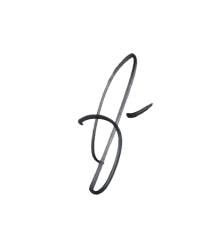 